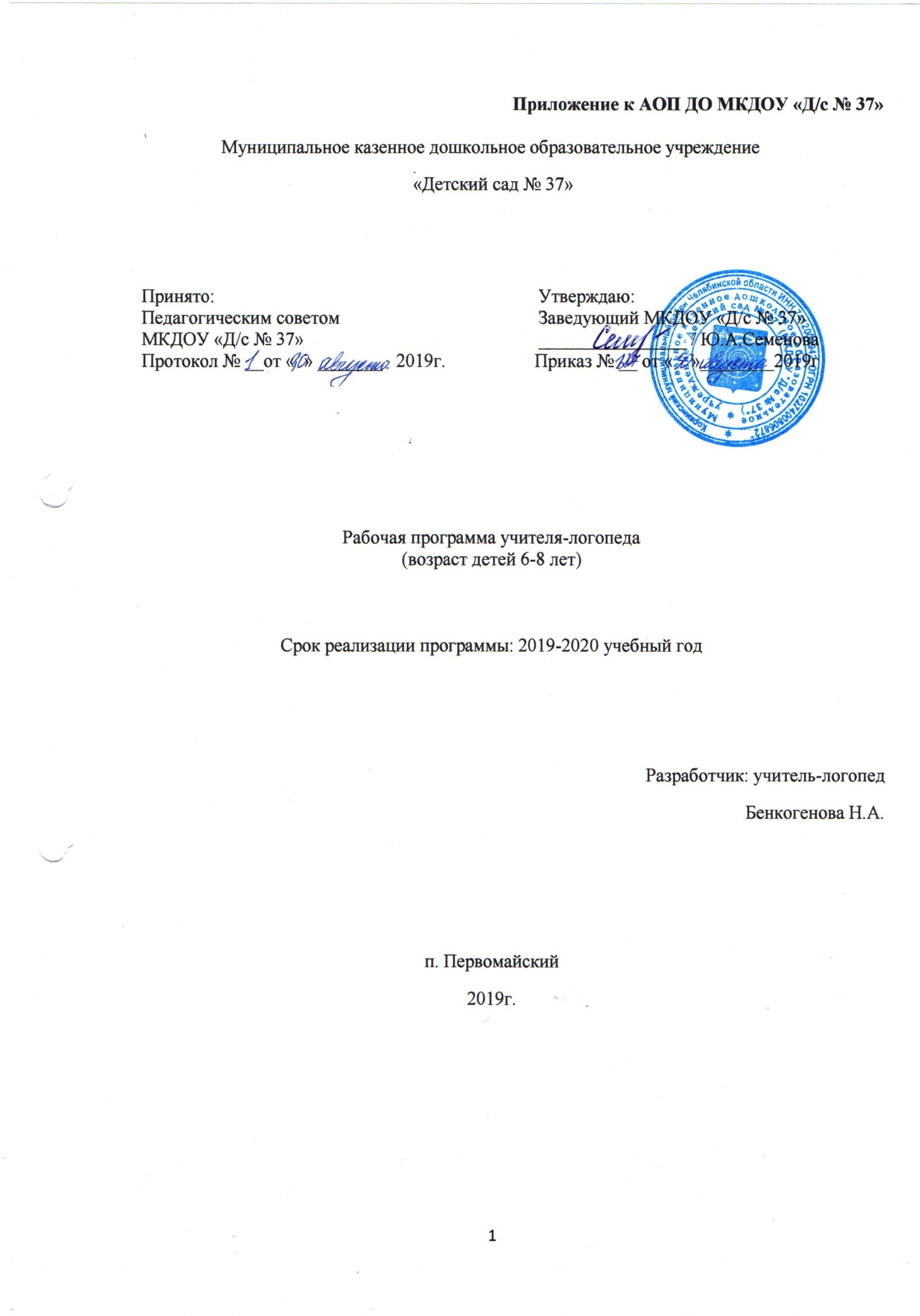 СОДЕРЖАНИЕВведение…………………………………………..………….…………………………..4ЦЕЛЕВОЙ РАЗДЕЛПояснительная записка…………………...…………………………..……5Цели и задачи реализации программы……….…………………...……....7Принципы и подходы к реализации программы………………..….....….9Характеристики значимые для разработки и реализации программы………………………..………………………………………....……11Планируемые результаты освоения программы………….………….…13СОДЕРЖАТЕЛЬНЫЙ РАЗДЕЛ2.1 Формы работы ………………………………...…………………...……172.2.Специфика работы учителя-логопеда ………………….…..…..…..….182.3. Содержание коррекционной работы по освоению образовательных областей…………………………………..…………………………………..192.4. Содержание деятельности учителя-логопеда по коррекции выявленных недостатков в речевом развитии воспитанников……………...2.4.1. Планирование логопедической работы…………………………...…242.4.2. Модель взаимодействия субъектов коррекционно-образовательного процесса………………………………………………………………………252.4.3. Планируемые результаты логопедической работы с детьми………27ОРГАНИЗАЦИОННЫЙ   РАЗДЕЛМатериально-техническое обеспечение программы, обеспечен-ность методическими материалами и средствами  обучения и воспитанияКабинет учителя-логопеда………………………………….30Календарь тематических недель……………………………34Режим дня……………………………………………………36Регламент образовательной деятельности…………………37Список литературы………………………………………………………………40ПриложенияПриложение 1  Перспективно – тематическое  планирование……………………44Приложение 2  Циклограмма рабочей деятельности учителя – логопеда……….…52 Приложение 3  Нормативно-правовое обеспечение деятельности учителя-логопеда                                          ДОУПриложение 4  Годовой план организационно-методической и коррекционно-                           развивающей работы  учителя логопеда……………………………54Приложение 5 Календарно-тематическое планирование  коррекционной работыВведениеВ условиях реализации ФГОС ДО система комплексного психолого-педагогического сопровождения детей с ограниченными возможностями здоровья направлена:- на обеспечение коррекции нарушений развития различных категорий детей с ограниченными возможностями здоровья, - на оказание им квалифицированной помощи в освоении Программы,  - на их разностороннее развитие с учётом возрастных и индивидуальных особенностей и особых образовательных потребностей, социальной адаптации. Особая роль в коррекционно-развивающей работе отведена учителям-логопедам в основе, которой лежит совместная работа специалистов с педагогами групп и родителями воспитанников. Современные изменения в системе дошкольного образования отразились и в содержании коррекционно-развивающего обучения детей с ограниченными возможностями здоровья. Обновление дошкольного специального образования предполагает, прежде всего, создание условий для системного развития возможностей проблемного ребенка в целях обогащения его социального опыта.Обучение и коррекция развития детей с ОВЗ осуществляться по образовательным программам, разработанных на базе основных образовательных программ с учетом психофизических особенностей и возможностей таких обучающихся. Это вызывает необходимость взаимодействия в разработке и реализации коррекционных мероприятий специалистов, таких как  учителя-логопеда, музыкального руководителя, инструктора по физической культуре, воспитателей, медицинских работников дошкольного учреждения и семьи. Это позволит обеспечить организацию познавательно-речевого, социально-личностного, художественно-эстетического и физического развития воспитанников, а также повышение качества информированности семьи о потенциальных возможностях ребёнка, что предполагает разработку Рабочей программы коррекционно-развивающей работы, раскрывающей формы и приёмы организации коррекционно-образовательного процесса, отражающих специфику обучения и воспитания детей с ограниченными возможностями здоровья.Рабочая программа является нормативно - управленческим документом образовательного учреждения, характеризующей систему комплексного психолого – педагогического сопровождения детей с ограниченными возможностями здоровья в условиях воспитательно-образовательного процесса.  I. ЦЕЛЕВОЙ РАЗДЕЛ1.1. Пояснительная запискаВ настоящее время требования к образовательному процессу основываются на федеральных государственных образовательных стандартах дошкольного образования (ФГОС ДО) и требуют учета потребностей каждого ребенка и максимальной индивидуализации. Многие проблемы трудностей в обучении кроются в раннем и дошкольном возрасте, и очень часто могут быть обусловлены нарушением психофизического развития, низким уровнем сформированности познавательных интересов, незрелостью эмоционально-личностной сферы, неблагоприятным социальным окружением или сочетанием тех и других факторов.Известно, что чем раньше начинается целенаправленная работа с ребёнком, тем более полными могут оказаться коррекция и компенсация дефекта, а также, возможно предупреждение вторичных нарушений развития. Современный этап развития системы ранней помощи детям с ограниченными возможностями здоровья в условиях дошкольного образовательного учреждения характеризуется повышением требований к организации и осуществлению коррекционно-образовательного процесса и направлено на социальную адаптацию и интеграцию детей в общество. Группа комбинированной направленности с ограниченными возможностями здоровья не однородна, в нее входят дети с разными нарушениями речи, выраженность которых может быть различна. В настоящее время выделяют несколько категорий детей с нарушениями речи:- дети с тяжелыми нарушениями речи, первичным дефектом является недоразвитие речи; - дети с задержкой психического развития, их характеризует замедленный темп формирования высших психических функций, вследствие слабовыраженных органических поражений центральной нервной системы (ЦНС); Стандарт определяет: «Коррекционная работа и/или инклюзивное образование должны быть направлены на:-обеспечение коррекции нарушений развития различных категорий детей с ограниченными возможностями здоровья, оказание им квалифицированной помощи в освоении Программы;-освоение детьми с ограниченными возможностями здоровья Программы, их разностороннее развитие с учётом возрастных и индивидуальных особенностей и особых образовательных потребностей, социальной адаптации [3 п. 2.11.2].Коррекционная работа с детьми с ограниченными возможностями здоровья, осваивающих программу в группах комбинированной направленности, должны учитывать особенности развития и специфические образовательные потребности каждой категории детей.Как отмечено в Стандарте содержание коррекционной работы реализуется через создание специальных условий для получения образования, использование специальных образовательных программ и методов, специальных методических и дидактических материалов, проведение групповых и индивидуальных занятий и осуществление квалифицированной коррекции нарушений их развития. Система комплексного психолого-медико-педагогического сопровождения детей с ограниченными возможностями здоровья в условиях воспитательно-образовательного процесса, включает:- психолого-медико-педагогическое обследование детей с целью выявления их особых образовательных потребностей, - мониторинг динамики развития детей, их успешности в освоении основной общеобразовательной программы дошкольного образования, -планирование коррекционно-образовательного процесса на основе взаимодействия специалистов.Создание индивидуальной педагогической модели образования осуществляется в соответствии с требованиями федеральных государственных образовательных стандартов дошкольного образования, в основе, которой лежит совместная работа  учителя-логопеда с педагогами групп по образовательным областям «Познавательное развитие» и «Речевое развитие». Все вышесказанное, вызывает необходимость разработки содержания рабочей программы коррекционно-развивающей работы  учителя-логопеда в условиях образовательной организации.Данная рабочая программа является нормативно - управленческим документом образовательного учреждения, характеризующей систему комплексного психолого-педагогического сопровождения детей с ограниченными возможностями здоровья в условиях воспитательно-образовательного процесса.  Все разделы рабочей программы учителя-логопеда рассматриваются с позиций особенностей развития нормально-развивающихся сверстников, но с обязательным указанием специфики требований к организации коррекционно-развивающего процесса в зависимости от категории детей с нарушенным развитием. Нормативно-правовую основу для разработки рабочей программы коррекционно-развивающей работы учителя-логопеда составляют:Основная Образовательная Программа дошкольного образовательного учреждения (ООП ДОО).Закон об образовании 2013 - федеральный закон от 29.12.2012 N 273-ФЗ "Об образовании в Российской Федерации"Приказ МОиН РФ  «Об утверждении федерального государственного образовательного стандарта дошкольного образования» от 17 октября 2013 г. №1155Приказ Министерства образования и науки Российской Федерации от 30 августа 2013 г. № 1014 «Об утверждении порядка организации и осуществления образовательной деятельности по основным общеобразовательным программам - образовательным программам дошкольного образования»Постановление Главного государственного санитарного врача РФ от 15 мая 2013 г. N 26"Об утверждении СанПиН 2.4.1.3049-13 "Санитарно-эпидемиологические требования к устройству, содержанию и организации режима работы дошкольных образовательных организаций"Цель и задачи реализации программыЦелью рабочей программы – построение системы коррекционно-развивающей работы в комбинированной  группе для детей с ТНР в возрасте 6-7 лет. Комплексно – тематическое планирование работы учитывает особенности речевого и общего развития детей с речевой патологией. Комплекс педагогического воздействия направлен на коррекцию недостатков речевого развития; формирование у детей способности к усвоению элементарных языковых закономерностей; овладение детьми самостоятельной, связной и грамматически правильной речью; расширение представлений об окружающей действительности и обеспечение всестороннего гармоничного развития.Задачи реализации программы:Формирование  лексико – грамматических средств языка:– уточнение и расширение объёма пассивного словаря импрессивной речи;– уточнение понимания обобщающих значений слов и формирование обобщающих понятий;–совершенствование навыков употребления грамматических форм слова, различных типов синтаксических конструкций;Развитие фонематической стороны речи:– отработка навыков произношения и дифференциации звуков;– развитие фонематического слуха и внимания;– формирование слоговой структуры слова;Развитие фонетической стороны языка:– активизировать движения артикуляционного аппарата;– формировать правильное речевое диафрагмальное дыхание  и длительный ротовой выдох;– развивать силу, динамику и модуляцию голоса;– развивать интонационную выразительность и ритмичность голоса;– воспитывать умеренный темп речи;Развитие связной речи и речевого общения.Развитие общей и мелкой моторики.Развитие общих психических функций.Решение данных задач позволит сформировать у дошкольников с ТНР психологическую готовность к обучению в общеобразовательной школе, успешного усвоения общеобразовательной  или адаптированной общеобразовательной программы, а так же достичь основных целей дошкольного образования , которые сформулированы в Концепции дошкольного воспитания.Принципы и подходы к реализации программыИсходя из ФГОС ДО в программе учитываются:– индивидуальные потребности ребёнка с ТНР, связанные с его жизненной ситуацией и состоянием здоровья, определяющие особые условия получения им образования, индивидуальные потребности детей с ТНР;– соответствие условий, требований, методов возрасту и особенностям развития;– построение образовательной деятельности на основе индивидуальных особенностях каждого ребёнка;– возможность освоения ребёнком с нарушением речи программы  на разных этапах её реализации;– специальные условия  для получения образования детьми с ТНР, в том числе использование специальных методов, методических пособий и дидактического материалов, проведение групповых и индивидуальных коррекционных занятий и осуществление квалифицированной коррекции их развития.	Коррекционо – развивающая психолого – педагогическая работа должна быть направлена на:– преодоление речевых нарушений развития различных категорий детей с ТНР, оказания им квалифицированной помощи в освоении программы;– разностороннее развитие детей с ОВЗ с учётом их возрастных и индивидуальных особенностей и особых образовательных потребностей, социальной адаптации;Основные ориентиры коррекционно – развивающей работы.Развитие фонетико – фонематической системы языка и навыков языкового анализа.–коррекция произносительной стороны речи;–работ над слоговой структурой  и звук наполняемостью слова;–совершенствование фонематического восприятия, развитие звукового анализа и синтеза;–развитие просодической стороны речи;Формирование и совершенствование грамматического строя речи.Развитие словаря (развитие импрессивной и экспрессивной речи).Развитие связной речи и навыков речевого общения.Обучение элементам грамоты.Развитие психических функций.Сенсорное развитие.Развитие мелкой и общей моторики.Осуществлять коррекцию нарушений дыхательной  и голосовой функцииОсуществлять коррекцию фонетической стороны речи, развивать фонематические процессы.Создавать благоприятные условия для последующего формирования  функций фонематической системы.Развивать произвольность  и формировать основные компоненты мыслительной деятельности детей.Способствовать развитию у детей заинтересованности в деятельности, накоплению знаний.Поддерживать положительное эмоциональное состояние детей  втечение всего занятия.Совершенствовать кинестетическую  и кинетическую основу движений детей в процессе развития общей, ручной и артикуляционной моторики.Расширять возможности понимания детьми речи правильно с расширением их представлений об окружающей действительности и формирование познавательной деятельности.Обогащение нормативного, предикативного  и объективного словаря импрессивной и экспрессивной речи.Формировать грамматические стереотипы словоизменения и словообразования импрессивной и экспрессивной речи.Формировать возможность участия детей в диалоге, формировать у них монологическую речь.1.4.Характеристики, значимые для разработки и реализации программыХарактеристика диагноза – общее недоразвитие речи (ОНР)ОНР – сложное речевое расстройство, при котором у детей с нормальным слухом  и первично сохранённым интеллектом отмечается позднее начало развитие речи, скудный запас слов, аграмматизм, дефект произношения и фонемообразования. Эти проявления в совокупности указывают на системное  нарушение всех компонентов речевой деятельности. Речевая недостаточность при общем недоразвитии речи у дошкольников может варьироваться от полного отсутствия речи до развёрнутой речи с выраженными проявлениями лексико – грамматического и фонетико –фонематического недоразвития. Дети с общим недоразвитием речи имеют по сравнению с возрастной нормой особенности развития сенсомоторных, высших психических функций, психической активности.У детей с третьим уровнем речевого развития  наблюдается наличие развёрнутой фразовой речи с элементами лексико – грамматического недоразвития. Отмечаются попытки употребления даже предложений сложных конструкций. Лексика у детей включает все части речи. При этом может наблюдаться неточное употребление лексических значений слов. Появляются первые навыки словообразования. Дети образуют существительные и прилагательные с уменьшительными суффиксами, приставочные глаголы. Отмечаются трудности при образовании прилагательных от существительных, аграмматизмы. Дети могут неправильно употреблять предлоги,  допускать ошибки в согласовании прилагательных с существительными. Характерно недифференцированное произношение звуков, причём замены могут быть нестойкими. Недостатки произношения могут выражаться в искажении, замене или смешении звуков. Более устойчивым становится произношение слов сложной слоговой структуры. Дети могут повторить трех- и четырёхсложные слова. Понимание речи приближается к норме, хотя отмечается недостаточное понимание значений слов, выраженных приставками и суффиксами.Характеристика детей с фонетико – фонематическим недоразвитием.Фонетико – фонематическое недоразвитие (ФФН) – это нарушение процесса формирование произносительной системы родного языка у детей с различными речевыми расстройствами вследствие дефектов восприятия и произношения фонем.Определяющий признак – пониженная способность к анализу и синтезу речевых звуков, обеспечивающих восприятие фонемного состава языка. Трудности процесса формирование звуков проявляются: заменой звуков более простыми по артикуляции трудностями различения звуков, особенностями употребления правильно произносимых звуков в речевом контексте.Ведущим дефектом при ФФН является не сформированность  процессов восприятия звуков речи. При ФФН у детей нарушаются просодические компоненты речи: темп, тембр, мелодика.Проявление речевого недоразвития у детей с ФФН выражены в большинстве случаев  не резко. Отмечается бедность словаря и незначительная задержка в формировании  грамматического строя речи. Дети различных возрастных категорий могут иметь качественно неоднородные уровни речевого развития. Поэтому при выборе образовательного маршрута, определяемого  требованиями Программы, следует учитывать не только возраст ребёнка, но и уровень его речевого развития, а также индивидуально  – типологические особенности развития ребёнка.Таким образом, разработанная в соответствии с ФГОС ДО Программа направлена на:Охрану и укрепление здоровья воспитанников на  социально – коммуникативное, познавательное, речевое развитие.Обеспечение равных возможностей для полноценного развития каждого ребёнка в период дошкольного детства независимо от тяжести речевого нарушения.Раскрытие потенциальных возможностей каждого ребёнка через осуществление индивидуального и дифференцированного подхода в организации всех форм образовательной деятельности и формирование уровня готовности к школе.Использование адекватной возрастным, типологическим и индивидуальным возможностям детей с ТНР модели образовательного процесса, основанной на реализации деятельностного и онтогенетического принципов, принципа единства диагностики, коррекции и развития.Обеспечение психолого – педагогической поддержки семьи и повышение компетентности родителей (законных представителей) в вопросах развития и образования, охраны и укрепления здоровья детей. Таб. №1                     Оценка здоровья детей группы. (Общая численность 18 человек)1.5 Планируемые результаты освоения программыПланируемые результаты освоения программы сформулированы в ряде целевых ориентиров дошкольного образования и представляют собой возрастные характеристики возможных достижений ребёнка к концу дошкольного образования:Целевые ориентиры освоения программы детьми  дошкольного возраста с ТНР Коррекционно-развивающая работа.Речевая работа.Ребёнок:-самостоятельно получает новую информацию (задаёт вопросы, экспериментирует);-правильно произносит все звуки, замечает ошибки в звукопроизношении;-грамотно использует все части речи, строит распространённые предложения;-владеет словарным запасом, связанным с содержанием с состоянием эмоционального, бытового предметного. Социального и игрового опыта детей;-использует обобщающие слова, устанавливает и выражает в речи антонимические и синонимические отношения;-объясняет значения знакомых многозначный слов;-пересказывает литературные произведения, по иллюстративному материалу (картинкам, картинам, фотографиям), содержание которых отражает эмоциональный, игровой, трудовой, познавательный опыт детей;-пересказывает произведения от лица разных персонажей, используя языковые (эпитеты, сравнения, образные выражения) и интонационно-образные (модуляция голоса, интонация) средства выразительности речи;-выполняет речевые действия в соответствии с планом повествования, составляет рассказы по сюжетным картинкам и по серии сюжетных картинок, используя графические схемы и наглядные опоры;-отражает в речи собственные впечатления, представления, события своей жизни, составляет с помощью взрослого небольшие сообщения, рассказы «из личного опыта»;-владеет языковыми операциями, обеспечивающими овладение грамотой;-обладает сформированной мотивацией к школьному обучению;-усваивает значения новый слов на основе углублённых знаний о предметах и явлениях окружающего мира;-употребляет слова. Обозначающие личностные характеристики, с эмотивным значением, многозначные;- умеет подбирать слова с противоположным и сходным значением;- умеет осмысливать образные выражения и объяснять смысл поговорок (при необходимости прибегает к помощи взрослого);правильно употребляет грамматические формы слова; продуктивные  и непродуктивные словообразовательные модели;умеет подбирать однокоренные слова, образовывать сложные слова;умеет строить простые распространённые предложения; предложения с однородными членами предложения; простые виды сложносочинённых и сложноподчинённых предложений; сложноподчинённых предложений с использованием подчинительных союзов;составляет различные виды описательных рассказов, текстов (описание, повествование, с элементами рассуждения) с соблюдением целостности и связности высказывания;умеет составлять творческие рассказы;осуществляет слуховую и слухо-произносительную дифференциацию звуков по всем дифференцированным признакам;владеет простыми формами фонематического анализа, способен осуществлять сложные формы фонематического анализа (с постепенным переводом речевых умений во внутренний план), осуществляет операции фонематического синтеза;владеет понятиями «слог» и «слово», «предложение»;осознаёт слоговое строение слова, осуществляет слоговой анализ и синтез слов (двухсложных с открытыми, закрытыми  слогами, закрытыми слогами, трёхсложных с открытыми слогами, односложных);умеет составлять графические схемы слогов, слов, предложений;знает печатные буквы (без употребления алфавитных названий), умеет их воспроизводить;правильно произносит звуки  (в соответствии с онтогенезом);воспроизводит слова различной звуко – слоговой структуры (изолированно и в условиях контекста)Социально – коммуникативное развитиевладеет основами продуктивной деятельности, проявляет инициативу и самостоятельность в разных видах деятельности: игре, общении, конструировании и др.выбирает род занятий, участников по совместной деятельности, избирательно и устойчиво взаимодействует с детьми;участвует в коллективном  создании замысла в игре и на занятиях;передаёт как можно более точное сообщение другому, проявляя внимание к собеседнику;регулирует своё поведение в соответствии с усвоенными нормами правилами, проявляет кооперативные умения в процессе игры, соблюдая отношения партнёрства, взаимопомощи, взаимной поддержки (сдерживает агрессивные реакции, справедливо распределяет роли, помогает друзьям и т.д.);отстаивает усвоенные нормы и правила перед ровесниками и взрослыми;использует в играх знания, полученные в ходе экскурсий, наблюдений, знакомства с художественной литературой, картинным материалом, народным творчеством, историческими сведениями, мультфильмами и т.д.;переносит ролевые действия в соответствии с содержанием игры на ситуацию, тематически близкие знакомой игре;стремится к самостоятельности, проявляет относительную независимость от взрослого;Познавательное развитиеобладает сформированными представления о форме, величине, пространственных отношениях элементов конструкции, умеет отражать их в речи;использует в процессе продуктивной деятельности все виды словестной регуляции: словестного отчета, словестного сопровождения и словестного планирования деятельности;выполняет схематические рисунки и зарисовки выполненных построек (по групповому и индивидуальному заданию);самостоятельно анализирует объёмные и графические образцы, создаёт конструкции на основе предварительного анализа;воссоздаёт целостный образ объекта  из разрезных предметных  и сюжетных картинок, сборно-разборных игрушек, иллюстрированных кубиков и пазлов;устанавливает причинно-следственные связи между условиями жизни, внешними и функциональными свойствами в животном и растительном мире на основе наблюдений и практического экспериментирования;демонстрирует сформированные представления  о свойствах и отношениях объектах;моделирует различные действия, направленные на воспроизведение величины, формы предметов, протяженности, удалённости с помощью пантомимических, знаково – символических, графических и других средств на основе предварительного тактильного и зрительного обследования предметов и их моделей;владеет элементарными математическими представлениями: количество в пределах десяти, знает цифры 0, 1-9 в правильном и зеркальном (перевёрнутом) изображении, среди наложенных друг на друга изображений, соотносит их с количеством предметов; решает простые арифметические задачи устно, используя при необходимости в качестве счетного материала символические изображения (палочки, геометрические фигуры);определяет пространственное расположение предметов относительно себя (впереди, сзади, рядом со мной, надо мной, подо мной), геометрические фигуры и тела;определяет времена года (весна, лето, осень, зима), части суток (утро, день, вечер, ночь);использует  в речи математические термины, обозначающие величину, форму, количество, называя все свойства, присущие объектам, а также свойства, не присущие объектам, с использованием частицы не;владеет разными видами конструирования (из бумаги, природного материала, деталей конструктора);создаёт предметы и сюжетные композиции из строительного материала по образцу,  схеме, теме, условиям, замыслу (восемь – десять деталей);II. СОДЕРЖАТЕЛЬНЫЙ РАЗДЕЛ Условия деятельности по коррекции нарушений речевого развития.В соответствии с ФГОС ДО (пункт 2.7), коррекционная работа может реализовываться в различных видах деятельности (общении, игре, познавательно-исследовательской деятельности - как сквозных механизмах развития ребенка): «для детей дошкольного возраста (3 года - 8 лет) - ряд видов деятельности, таких как игровая, включая сюжетно-ролевую игру, игру с правилами и другие виды игры, коммуникативная (общение и взаимодействие со взрослыми и сверстниками), познавательно-исследовательская (исследования объектов окружающего мира и экспериментирования с ними), а также восприятие художественной литературы и фольклора, самообслуживание и элементарный бытовой труд (в помещении и на улице), конструирование из разного материала, включая конструкторы, модули, бумагу, природный и иной материал, изобразительная (рисование, лепка, аппликация), музыкальная (восприятие и понимание смысла музыкальных произведений, пение, музыкально-ритмические движения, игры на детских музыкальных инструментах) и двигательная (овладение основными движениями) формы активности ребенка».Учебный год в группе компенсирующей направленности для детей с тяжёлыми нарушениями речи (ОНР) начинается с первого сентября, длится девять месяцев (до первого июня) и условно делится на три периода:I период – сентябрь, октябрь, ноябрь;II период – декабрь, январь, февраль; III – период – март, апрель, май, июнь.       Рабочая программа составлена на основании годового календарного учебного графика МКДОУ  «Д/с № 37».    С 1 по 15 сентября проводится логопедическое обследование. Логопедические игры – занятия начинаются с 15 сентября, общеразвивающие - с 01 сентября. Период с 18 по 29 мая отводится на итоговую диагностику. 2.1 Формы работы.Основной формой работы программы является игровая деятельность – основная форма деятельности дошкольников. Все коррекционно – развивающие индивидуальные,  подгрупповые, групповые, интегрирующие занятия в соответствии с программой носят игровой характер, насыщены разнообразными играми и развивающими игровыми упражнениями и нив коей мере не дублируют школьных форм обучения. В соответствии с авторской «Адаптированной программой коррекционно-развивающей работы  в логопедической группе детского сада для детей с тяжелыми нарушениями речи (общим недоразвитием речи) 6 – 7 лет (подготовительная к школе группа)» логопед проводит два раза в неделю фронтальную работу. Для фронтальной работы отводится понедельник и среда (в эти дни подгрупповая работа не проводится), в четверг и в пятницу проводятся подгрупповая работа. Коррекционные игры – занятия проводятся учителем – логопедом по подгруппам, на которые дети делятся с учетом уровня речевого развития и уровня развития познавательных процессов. Подгрупповые игры – занятия являются комплексными и включают в себя развитие всех компонентов речевой системы. Количество НОД не варьируется по периодам. Индивидуальная работа логопеда с детьми занимает все остальное время. Каждый ребенок не менее трех раз в неделю занимается индивидуально с логопедом. Логопед проводит индивидуальную работу с воспитанниками и во время прогулки детей. Продолжительность индивидуальной игры – занятия не более 10 минут. Иногда по решению специалиста возможна замена индивидуальной НОД во время прогулки живым общением с детьми, проведением разученных ранее игр на свежем воздухе.Присутствие логопеда в групповом помещении с 12.30 до 13.00 позволяет ему участвовать в оречевлении режимных моментов, живом общении с малышами, что позволяет специалисту быстрее вызвать каждого ребенка на контакт, построить с ним доверительные отношения.В процессе коррекции речевых нарушений большое внимание уделяется системе мер по здоровьесбережению: дыхательная, глазодвигательная и артикуляционная гимнастики, упражнения формирующие координацию речи с движением, развивающие мелкую моторику пальцев рук. Для профилактики переутомления в течение учебного года в группах для детей с ТНР вводятся творческие каникулы: с 05.11. по 09.11., с 03.01 по 11.01., с 25.03. по 29.03. В этот период учитель – логопед проводит только индивидуальные игры – занятия. Итого – 31 неделя, всего 62 подгрупповых занятия. В июне логопедом проводится только индивидуальная работа с детьми – по возможности, на свежем воздухе. Закрепляется и повторяется весь материал, пройденный за учебный год. В конце мая логопедом даются на лето индивидуальные методические рекомендации родителям каждого ребенка.Итого, в подготовительной группе для детей с ТНР с сентября по май (включительно) проводится в неделю по 2 логопедических подгрупповых игры – занятия продолжительностью 30 минут каждое, что не превышает рекомендованную Сан Пи Ном недельную нагрузку. Всё остальное время в сетке учителя – логопеда занимает индивидуальная работа с детьми. В середине учебного года, с 1 по10 января, в группах компенсирующей направленности для детей с тяжёлыми нарушениями речи (ОНР) планируются зимние каникулы, а первую неделю мая – весенние каникулы. В эти дни проводится только индивидуальная работа с детьми. Так же организуется коррекционно – развивающая работа и в июне – при переходе детского сада на летний период. 2.2 Специфика работы учителя-логопеда.Рабочая программа учитывает индивидуализацию обучения: педагог, находясь в рамках стандарта, может осуществлять свою профессиональную деятельность свободно, творчески, ориентируясь на конкретную ситуацию развития детей. В зависимости от индивидуального контекста развития каждого ребенка, логопед  определяет формы и методы его образования, подбирает индивидуальный материал, предлагает ребенку использовать ту или иную возникшую ситуацию. Таким образом, ситуативной импровизация позволяет успешно решать задачу индивидуализации обучения.    Для эффективной реализации культурной направленности регионального компонента дошкольного образования выявлены и обоснованы следующие педагогические условия:формирование первоначальных представлений о нравственной, эстетической, трудовой культуре родного края;формирование основных представлений об этнокультурных особенностях русского народа на основе ознакомления с потешками, загадками, сказками; формирование представлений об особенностях жизни детей и взрослых в ближайшем окружении ребенка (особенности внешнего вида, поведения); формирование основных норм построения предложений и правильного произношения в родном языке.2.3 Содержание коррекционной работы по освоению образовательных областей.    Структура образовательного процесса включает следующие компоненты:- непосредственно образовательная деятельность (использование термина «непосредственно образовательная деятельность» обусловлено формулировками Сан ПиН);- самостоятельная деятельность детей;- образовательная деятельность в семье.    При организации партнерской деятельности взрослого с детьми опираемся на тезисы Н.А. Коротковой:– включенность педагога в деятельность наравне с детьми.– добровольное присоединение детей к деятельности (без психического и дисциплинарного принуждения).– свободное общение и перемещение детей во время деятельности (при соответствии организации рабочего пространства).– открытый временной конец занятия (каждый работает в своем темпе).    Непосредственно образовательная деятельность реализуется в совместной деятельности взрослого и ребенка в ходе познавательно-исследовательской деятельности, её интеграцию с другими видами детской деятельности (игровой, двигательной, коммуникативной, продуктивной, а также чтения художественной литературы). Игра является основным видом детской деятельности, и формой организации совместной познавательно-игровой деятельности взрослого и ребенка.     Двигательная деятельность организуется при проведении физкультминуток при проведении занятий познавательного цикла.    Коммуникативная деятельность является средством взаимодействия со взрослыми и сверстниками в ходе познавательной деятельности.    Продуктивная деятельность удовлетворяет потребности детей в самовыражении по впечатлениям организованной совместной познавательно-игровой деятельности взрослого и детей и реализуется через рисование, лепку, аппликацию.     Чтение детям художественной литературы направлено на решение следующих задач: создание целостной картины мира, расширение кругозора детей.     Ежедневный объём непосредственно образовательной деятельности определяется регламентом этой деятельности, которое ежегодно утверждается заведующим и согласовывается с Управлением образования.     Общий объем учебной нагрузки деятельности детей соответствует требованиям действующих СанПиН.    Непосредственно образовательная деятельность реализуется в совместной деятельности взрослого и ребенка в ходе познавательно-исследовательской деятельности, её интеграцию с другими видами детской деятельности (игровой, двигательной, коммуникативной, продуктивной, а также чтения художественной литературы).В соответствии с профилем группы, образовательная область «Речевое развитие» выдвинута в программе на первый план, так как овладение родным языком является одним из основных элементов формирования личности.Все образовательные области тесно связаны с образовательной областью «Речевое развитие» и позволяют решать задачи умственного, творческого, эстетического, физического и нравственного развития, и, следовательно, решают задачу всестороннего гармоничного развития личности каждого ребенка.Работой по образовательной области «Речевое развитие» руководит учитель – логопед, а другие специалисты подключаются к работе и планируют образовательную деятельность в соответствии с рекомендациями учителя – логопеда. Основные направления коррекционно – развивающей работы:Развитие словаря.Формирование  и совершенствование грамматического строя речи. Развитие фонетико – фонематической системы языка и навыков языкового анализа и синтеза.– развитие просодической стороны речи, – коррекция произносительной стороны речи,– работа над слоговой структурой и звуконаполняемостью слов, – совершенствование фонематического восприятия, навыков звукового и слогового анализа и синтеза.Развитие связной речи и формирование коммуникативных навыков.Обучение элементам грамоты.Развитие словаряРасширять, уточнять и активизировать словарь на основе систематизации и обобщения знаний об окружающем. Учить практическому овладению существительными с уменьшительными и увеличительными суффиксами, существительными с суффиксами единичности; существительными, образованными от глаголов.Обогащать экспрессивную речь сложными словами, неизменяемыми словами, словами – антонимами и словами – синонимами.Расширять представления о переносном значении и многозначности слов. Учить использовать слова в переносном значении, многозначные слова.Обогащать экспрессивную речь прилагательными с уменьшительными суффиксами, относительными и притяжательными прилагательными; прилагательными, обозначающими моральные качества людей.Способствовать дальнейшему овладению приставочными глаголами, глаголами с оттенками значений. Способствовать практическому овладению всеми простыми и основными сложными предлогами.Обогащать экспрессивную речь за счёт имён числительных, местоимённых форм, наречий, причастий.Закрепить понятие «слово» и умение оперировать им. Совершенствование грамматического строя речиСовершенствовать умение употреблять имена существительные единственного и множественного числа в именительном падеже и в косвенных падежах как в беспредложных конструкциях, так и в конструкциях с предлогами. Совершенствовать умение образовывать и использовать имена существительные и имена прилагательные с уменьшительными суффиксами. Формировать умение образовывать и использовать имена существительные с увеличительными суффиксами и суффиксами единичности.Закрепить умение согласовывать прилагательные и числительные с существительными в роде, числе и падеже; подбирать однородные определения к существительным. Сформировать умение образовывать и использовать в активной речи сравнительную степень имён прилагательных.Закрепить умение образовывать и использовать возвратные глаголы, глаголы в разных временных формах, в том числе в форме будущего простого и будущего сложного времени. Совершенствовать навыки составления простых предложений по вопросам, по демонстрации действий, по картине; распространения простых предложений однородными членами.Совершенствовать навыки составления и использования сложносочинённых предложений с противопоставлением и сложноподчинённых предложений с придаточными времени, следствия, причины. Закрепить навыки анализа простых двусоставных распространённых предложений без предлогов. Сформировать навыки анализа предложений с простыми предлогами и навыки составления графических схем таких предложений.Закрепить знание некоторых правил правописания, с которыми дети были ознакомлены в предыдущей группе. Развитие фонетико – фонематической системы языка и навыков языкового анализа и синтеза.Развитие просодической стороны речиПродолжить работу по развитию речевого дыхания, формированию правильной голосоподачи и плавности речи. Учить соблюдать голосовой режим, не допускать форсирования голоса, крика.Учить детей произвольно изменять силу голоса: говорить тише, громче, умерено громко, тихо, шёпотом.Развивать тембровую окраску голоса, совершенствовать умение изменять высоту тона в играх.Учить говорить в спокойном темпе.Продолжать работу над чёткостью дикции, интонационной выразительностью речи.Коррекция произносительной стороны речиАктивизировать и совершенствовать движения речевого аппарата.Уточнить произношение звуков [j], [ц], [ч], [щ], [р], [р'], [л] в слогах, в словах, предложениях, небольших текстах, в игровой и свободной речевой деятельности.Завершить автоматизацию правильного произношения звуков всех групп в свободной речевой деятельности.Работа над слоговой структурой и звуконаполняемостью словПродолжить работу  над трехсложными словами со стечением согласных и закрытыми слогами (абрикос, апельсин) и введением их в предложения.Работать над односложными словами со стечение согласных в начале и в конце слов (слон, мост) и над двусложными словами с двумя стечениями согласных (планка) и введением их в предложения.Работать над трех-, четырех- и пятисложными словами со сложной звуко-слоговой структурой (динозавр, градусник, перекресток, температура) и введением их в предложения. Совершенствование фонематических процессов, навыков звукового и слогового анализа и синтезаЗакрепить преставления о гласных и согласных звуках, их отличительных признаках. Упражнять в различении гласных и согласных звуков, в подборе слов на заданные гласные и согласные звуки.Закрепить представления о твердости-мягкости, глухости-звонкости согласных звуков. Упражнять в дифференциации согласных звуков по акустическим признакам и по месту образования.Познакомить с новыми звуками [j], [ц], [ч], [щ],[л], [л'], [р], [р'] .Сформировать умение выделять эти звуки на фоне слова, подбирать слова с этими звуками. Совершенствовать навыки звукового анализа и синтеза слов из трёх – пяти звуков.Закрепить навыки слогового анализа и синтеза слов, состоящих из одного, двух, трёх слогов. Развитие связной речи и коммуникативных навыковРазвивать стремление обсуждать увиденное, рассказывать о переживаниях, впечатлениях. Стимулировать развитие и формирование не только познавательного интереса, но и познавательного общения. Совершенствовать навыки ведения диалога, умение задавать вопросы, отвечать на них полно и скрыто.Закреплять умение составлять описательные рассказы и загадки – описания о предметах и объектах по заданному плану и самостоятельно составленному плану.Совершенствовать навыки пересказа знакомых сказок и небольших рассказов.Сформировать навык пересказа небольших рассказов с изменением времени действия или лица рассказчика.Совершенствовать навык составления рассказов по серии картин и по картине, в том числе с описанием событий, предшествующих изображённому или последующих за изображённым событием. Обучение элементам грамотыПознакомить с буквами Й, Е, Ё, Ю, Я, Ц, Ч, Щ, Л, Р, Ь,Ъ.Сформировать умение правильно называть буквы русского алфавита.Развивать навыки выкладывания букв из палочек, кубиков, мозаики, навыка «печатания», лепки их из пластилина.Закрепить умение трансформировать буквы, различать правильно и неправильно «напечатанные» буквы, «допечатывать» незаконченные буквы.Совершенствовать навык осознанного чтения слов, предложений, небольших текстов. Закрепить знание уже известных детям правил правописания.Познакомить детей с некоторыми правилами правописания (написание ча – ща с буквой А, чу – щу с буквой У). Научить разгадывать ребусы, решать кроссворды, читать изографы.                                                                                                                             (Приложение №1)2.4.Содержание  деятельности  учителя-логопеда  по  коррекции выявленных недостатков в речевом развитии воспитанников.	2.4.1 Планирование логопедической работы.Планирование работы учителя – логопеда производится  в соответствии с основной общеобразовательной Программой дошкольного образовательного учреждения. При разработке планирования в группе для детей с тяжелыми нарушениями речи отдается приоритет темам, подбираемым учителем – логопедом, и в соответствии с ними выстраивается основная общеобразовательная  Программа  дошкольного  образовательного учреждения. Планирование коррекционно-развивающей работы учителя – логопеда представлено в виде перспективно-тематического и календарного планов (перспективно – тематический  план работы в приложении № 1), планов – конспектов НОД и отражает:– временной период (календарно-тематическое планирование  составляется на неделю, перспективный план работы – на каждый период обучения);– тему, над которой осуществляется работа в каждом временном периоде;– параметры, по которым осуществляется коррекционная работа;– планируемые результаты;– коррекционно-образовательные,  коррекционно-развивающие, воспитательные задачи (планы занятий);– деятельность учителя – логопеда и деятельность детей на занятии (планы занятий);– учебно-методический  комплект,  дидактические  материалы и оборудование, применяемое в работе (планы занятий).Промежуточные планируемые результаты по образовательной области                                              «Речевое развитие»	С помощью средств мониторинга образовательного процесса оценивается степень продвижения дошкольника в образовательной программе. 	Мониторинг образовательного процесса (мониторинг освоения образовательных областей программы) основывается на анализе достижения детьми промежуточных результатов, которые описаны в индивидуальных картах освоения Программы: «овладевший необходимыми умениями и навыками в образовательной области «….....».     Форма проведения мониторинга преимущественно представляет собой наблюдение за активностью ребенка в различные периоды пребывания в дошкольном учреждении, анализ продуктов детской деятельности и специальные педагогические пробы, организуемые педагогом. 6 – 7 летРазвитие свободного общения со взрослыми и детьми:способен участвовать в коллективной беседе (самостоятельно формулировать и задавать вопросы, аргументировано отвечать на вопросы);свободно пользуется речью для установления контакта, поддержания и завершения разговора.Развитие всех компонентов устной речи детей (лексической стороны, грамматического строя речи, произносительной стороны речи; связной речи – диалогической и монологической форм) в различных формах и видах детской деятельности:использует слова разных частей речи в точном соответствии с их значением, активно пользуется эмоционально-оценочной лексикой и выразительными средствами языка;использует разнообразные способы словообразования, сложные предложения разных видов, разные языковые средства для соединения частей предложения;правильно произносит все звуки родного языка, отчетливо произносит слова и словосочетания, проводит звуковой анализ слов;самостоятельно пересказывает и драматизирует небольшие литературные произведения, составляет по плану и образцу описательные и сюжетные рассказы;называет в последовательности слова в предложении, звуки и слоги в словах, различает понятия «звук», «слог», «слово», «предложение».Практическое овладение воспитанниками нормами речи:дифференцированно использует разнообразные формулы речевого этикета в общении со взрослыми и сверстниками;пользуется естественной интонацией разговорной речи;соблюдает элементарные нормы словопроизношения, постановки словесного ударения.Развитие литературной речи:способен прочитать стихотворение, используя разнообразные средства выразительности;самостоятельно пересказывает знакомые произведения, участвует в их драматизации.Приобщение к словесному искусству, в том числе развитие художественного восприятия и эстетического вкуса:называет любимые сказки и рассказы;называет авторов и иллюстраторов детских книг (2–4);эмоционально реагирует на поэтические и прозаические художественные произведения;может импровизировать на основе литературных произведений.способен осознавать события, которых не было в личном опыте, улавливать подтекст;способен воспринимать текст в единстве содержания и формы;способен различать жанры литературных произведений, выделяя их характерные особенности;знаком с произведениями детских писателей и поэтов Южного Урала (А.Б. Горская, М.С. Гроссман, Н.В. Пикулева, Л.А. Преображенская, Л.К. Татьяничева и др.).Формирование звуковой аналитико-синтетической активности:воспринимает слово и предложение как самостоятельные единицы речи, правильно использует в своей речи;способен делить предложения на слова и составлять из слов (2-4);способен членить слова на слоги (2-4) и составлять из слогов;способен проводить звуковой анализ слов;понимает смыслоразличительную роль фонемы.2.4.2 Модель взаимодействия субъектов коррекционно-образовательного процесса.Эффективность коррекционно – развивающей работы для детей с тяжёлыми нарушениями речи (ОНР) во многом зависит от преемственности в работе логопеда и других специалистов и прежде всего учителя – логопеда и воспитателя.  Работа воспитателя для детей с нарушениями речи имеет свою специфику. В задачу воспитателя входит выявление степени отставания детей в усвоении программного материала по всем видам учебной и игровой деятельности. Это необходимо для устранения пробелов в развитии детей и создания условий для успешного обучения в среде нормально развивающихся сверстников. С этой целью в первые две недели воспитатель определяет возможности детей в речевой, изобразительной, конструктивной деятельности, в овладении счётными операциями и т.п. После проведённого обследования воспитатель получает представления о состоянии каждого ребёнка. Это позволит при проведении занятий усилить их коррекционную направленность и осуществить индивидуальный подход. Совместно с логопедом воспитатель анализирует особенности речевого развития детей.Занятия, направленные на развитие правильной связной речи детей (уточнение и расширение словарного запаса, совершенствование грамматического строя речи), проводятся в течение года как воспитателем, так и логопедом.Следует отметить, что логопед и воспитатель, работая над развитием речи детей, дополняют друг друга. Взаимодействие с воспитателями логопед осуществляет в разных формах. Это совместное составление перспективного планирования работы на текущий период во всех образовательных областях; обсуждение и выбор форм, методов и приемов коррекционно – развивающей работы; оснащение развивающего предметного пространства в групповом помещении; взаимопосещение и участие в интегрированной образовательной деятельности; совместное осуществление образовательной деятельности в ходе режимных моментов, еженедельные задания учителя – логопеда воспитателям. (тетради взаимосвязи учителя – логопеда и воспитателей). 	Еженедельные задания логопеда воспитателю включают следующие разделы:— логопедические пятиминутки;—артикуляционная гимнастика;— подвижные игры и пальчиковая гимнастика;— упражнения на развитие речевого дыхания;— индивидуальная работа;Логопедические пятиминутки служат для логопедизации совместной деятельности воспитателя с детьми и содержат материалы по развитию лексики, грамматики, фонетики, связной речи, упражнения по закреплению или дифференциации поставленных звуков, фонематических представлений и неречевых психических функций, связной речи и коммуникативных навыков, то есть для повторения и закрепления материала, отработанного с детьми логопедом. Обычно планируется 2—3 пятиминутки на неделю, и они обязательно должны быть выдержаны в рамках изучаемой лексической темы. Логопед не только дает рекомендации по проведению пятиминуток, но в некоторых случаях и предоставляет материалы и пособия для их проведения.	Подвижные игры, упражнения, пальчиковая гимнастика используются воспитателями в качестве физкультминуток в организованной образовательной деятельности, подвижных игр на прогулке или в свободное время во второй половине дня. Они тоже обязательно выдерживаются в рамках изучаемой лексической темы. 	Планируя индивидуальную работу воспитателей с детьми, логопед рекомендует педагогам занятия с двумя – тремя детьми в день по тем разделам программы, при усвоении которых эти дети испытывают наибольшие затруднения. Важно, чтобы в течение недели каждый ребенок хотя бы по одному разу позанимался с воспитателями индивидуально. Прежде всего, логопеды рекомендуют индивидуальную работу по автоматизации и дифференциации звуков. 	Взаимодействие учителя-логопеда и специалистов ДОУ строится аналогичным образом и включают следующие разделы:— подвижные игры и пальчиковая гимнастика;—упражнения на развитие речевого дыхания Формы работы с родителями по реализации образовательной области.Вопросам взаимосвязи детского сада с семьёй в последнее время уделяется всё большее внимание, так как личность ребёнка формируется прежде всего в семье и семейных отношениях.  Успех коррекционного обучения во многом определяется тем, насколько четко организуется преемственность в работе логопеда и родителей. Многие родители, не компетентны в вопросах психического и речевого развития детей, поэтому так необходимо тесное сотрудничество логопеда и родителей.	В программе запланированы такие традиционные формы работы логопеда с семьей, как: беседы и консультации. Темы бесед и консультаций исходят из актуальности развития ребенка. Также практикуются общие и групповые родительские собрания, педагогические тренинги, мастер – классы, презентации, наглядная пропаганда: стенды, папки – передвижки, буклеты и т.д.	Для детей с тяжёлыми нарушениями речи (ОНР) учитель – логопед и другие специалисты привлекают родителей к коррекционно – развивающей работе через систему методических рекомендаций:– взаимодействие с родителями в рамках основной темы, задания (для автоматизации поставленных звуков).  – взаимодействие с родителями в рамках формирования правильной фонетически и грамматически оформленной речи, развития мелкой моторики пальцев рук (индивидуальные тетради).	Так же методические рекомендации родители получают в устной форме на индивидуальных консультациях. Рекомендации родителям по организации домашней работы с детьми необходимы для того, чтобы как можно скорее ликвидировать отставание детей — как в речевом, так и в общем развитии. Методические рекомендации, данные в тетрадях, подскажут родителям, в какое время лучше организовать совместную игровую деятельность с ребенком, во что и как следует играть с ребенком дома. Выполняя с ребенком предложенные задания, наблюдая, рассматривая, играя, взрослые разовьют его речь, зрительное и слуховое внимание, память и мышление, что станет залогом успешного обучения ребенка в школе. Задания тетрадей подобраны в соответствии с изучаемыми в логопедических группах детского сада лексическими темами и требованиями Программы. Для каждой возрастной группы учтены особенности развития детей данного возраста. 	Работа с детьми седьмого года жизни строится на систематизации полученных ранее знаний, что создаст предпосылки для успешной подготовки детей к обучению в школе. 2.4.3. Планируемые результаты логопедической работы с детьми.4.1 Планируемые результаты освоения детьми с нарушениями речи содержания коррекционно-развивающей деятельности.При проектировании раздела рабочей программы, описывающей планируемые результаты освоения детьми с нарушениями речи содержания коррекционно-развивающей деятельности, учитывалась структура нарушений речевого развития, а также содержание основной образовательной программы и парциальной программы по коррекции нарушений речевого развития.В итоге логопедической работы дети с ОНР III уровня должны научиться понимать обращенную речь в соответствии с параметрами возрастной нормы;фонетически правильно оформлять звуковую сторону речи (в соответствии с параметрами возрастной нормы);правильно передавать слоговую структуру слов, используемых в самостоятельной речи;пользоваться в самостоятельной речи простыми распространенными и сложными предложениями, владеть навыками объединения их в рассказ;владеть элементарными навыками пересказа;владеть навыками диалогической речи;владеть навыками словообразования: образовывать прилагательные от имен существительных, уменьшительно-ласкательных форм существительных и проч.;грамматически правильно оформлять самостоятельную речь в соответствии с параметрами возрастной нормы. Падежные, родовидовые окончания слов должны проговариваться четко; простые предлоги употребляться адекватно;использовать в спонтанном общении слова различных лексико-грамматических категорий (существительных, глаголов, наречий, прилагательных, местоимений и т. д.).В итоге логопедической работы дети с ФФНР должны научитьсяправильно артикулировать все звуки речи в различных фонематических позициях и формах речи;чётко дифференцировать все изученные звуки;называть последовательность слов в предложении, слогов и звуков в словах;находить в предложении слова с заданным звуком, определять место звука в слове;различать понятия «звук», «слог», «предложение» на практическом уровне;овладеть интонационными средствами выразительности речи в сюжетно – ролевой игре, пересказе, чтении стихов. 2.5.  Критерии  и  показатели  достижения  детьми  планируемых результатов в сфере коррекции нарушений речевого развития (критерии и показатели мониторинга логопедической работы).    В соответствии с пунктом 3.2.3 ФГОС ДО «результаты педагогической диагностики (мониторинга) могут использоваться исключительно для решения следующих образовательных задач:1) индивидуализации образования (в том числе поддержки ребенка, построения его образовательной траектории или профессиональной коррекции особенностей его развития);2) оптимизации работы с группой детей».   Анализ результатов логопедического обследования является основой для формулирования целей и задач логопедической работы, планируемых результатов логопедической работы с воспитанниками, а также причиной корректировки содержания деятельности учителя – логопеда по коррекции выявленных недостатков в речевом развитии воспитанников.  Программа диагностика ребенка учителем-логопедом1.Обследование состояния органов артикуляционного аппаратаа) Состояние мимической мускулатуры в покоеб) Анатомическое строение артикуляционного аппарата2. Речевая моторика а). Состояние артикуляционной моторикиб). Исследование динамической организации движений органов артикуляционного аппаратав). Состояние  мимической мускулатуры3. Обследование фонетической стороны речиа). Состояние звукопроизношения б). Состояние просодики4.Обследование слоговой структуры слова5. Обследование состояния функций фонематического слуха(фонематического восприятия)6.Обследование звукового анализа слова7. Обследование понимания речиа) Понимание обращённой речиб) Пассивный словарьв) Дифференциация форм словообразования8. Обследование лексики и грамматического строя экспрессивной речи. Активный словарь9. Грамматический строй речиа) Состояние словоизменения10. Состояние связной речиТак же логопедический мониторинг позволяет:• выявить индивидуальные психолого-педагогические особенности детей с ОВЗ;• определить оптимальный ИКРМ; • выявить детей, нуждающихся в индивидуальном сопровождении, обеспечить данную категорию детей индивидуальным сопровождением (ИОП);• спланировать коррекционные мероприятия, разработать программы коррекционной работы;• оценить динамику развития и эффективность коррекционной работы;• определить условия воспитания и обучения ребенка; • консультировать родителей ребенка.    При проектировании системы мониторинга логопедической работы, учитывается ряд принципов:– принцип комплексного подхода к изучению речи ребенка (всестороннее обследование и оценка развития всех сторон речи ребенка и ее моторно-психологической базы);– принцип целостного системного изучения ребенка (обнаружение не просто отдельных проявлений нарушений, но и связи между ними, систему нарушений – первичных, вторичных);– принцип динамического изучения (учет зоны актуального и ближайшего развития);– принцип качественного и количественного анализа данных (изучение отношения испытуемого к заданиям, способы ориентировки в условиях задания, характер ошибок, отношение к результату своей деятельности);– принцип единства диагностики и коррекции отклонений в развитии.    Логопедическое обследование проводится на основе речевой карты (протокола обследования ребенка). Система мониторинга и речевая карта  рекомендованы  к применению учителями – логопедами групп компенсирующей направленности для детей с тяжелыми нарушениями речи  дошкольных учреждений.    Объектом изучения при обследовании, которое проводит учитель – логопед, является речь и ее моторно-психологическая база у ребенка дошкольного возраста.    Сроки проведения логопедического обследования детей: входное обследование 1–2 неделя сентября; промежуточное обследование 3 неделя января; контрольное обследование 3–4 неделя мая.    Учитель – логопед проводит диагностику и заполняет таблицы мониторинга уровней сформированности речевого развития дважды в год: в начале учебного года и в конце года по следующим параметрам:Состояние просодической стороны речи.Состояние артикуляционной моторики.Состояние звукопроизношения.Состояние фонематических процессов (фонетический слух, фонематическое восприятие).Состояние слоговой структуры слова.Для этого разработаны оценочные критерии, которые позволяют выявить уровень развития воспитанника на момент диагностики: низкий, ниже среднего, средний, выше среднего, высокий. Пятибалльная система была выбрана как наиболее точно отражающая состояние речевого развития ребенка.    По результатам диагностики заполняется протокол, формулируется логопедическое заключение и разрабатывается план индивидуальной работы с ребенком на учебный год.Организационный раздел.Материально-техническое обеспечение программы, обеспеченность методическими материалами и средствами обучения и воспитания.                   Кабинет учителя-логопедаОтбор необходимого оборудования зависит от темы и цели проводимого занятия. При обучении произношению используются специальные технические средства и учебные пособия. Цель: реализация индивидуально ориентированных коррекционных мероприятий обеспечивающих удовлетворение особых образовательных потребностей детей с ограниченными возможностями здоровья. 1. Образовательный центр. Здесь предполагается проведение непосредственно-образовательной деятельности. Оборудование:- многофункциональная магнитная доска с комплектом цветных магнитов (20 шт.);- указка (она же призвана превращаться в "волшебную палочку"); -два  учебных стола и восемь стульчиков;-мольберт;-учебно-методические пособия;-настольные игры, игрушки.2. Центр по коррекции произношенияОборудование:-настенное зеркало (1 шт.), рабочие планшеты с артикуляционными укладами трёх речевых профилей (свистящие, соноры [Л], [ЛЬ], сонорные вибранты [Р], [РЬ]) и соответствующий занимательный картинный материал;- коробок с "волшебными" спичками (механическое подспорье при межзубном сигматизме); - сменная игрушка на развитие физиологического дыхания; - салфетница и мусорный стаканчик.3. Центр методического, дидактического и игрового сопровождения коррекционно-образовательного процесса.Оборудование:- справочная литература по коррекционной педагогике, специальной  психологии, логопедии; - материалы по обследованию психического развития и речи детей;- методическая литература по коррекции познавательной деятельности и  звукопроизношения; - учебно-методическая литература по обучению грамоте;- календарно-тематические планы с учетом ФГОС ДО; - пособия по дидактическому обеспечению коррекционного процесса (в коробках и конвертах); - занимательное игровое обеспечение коррекционных  занятий (настольные игры – лото, игрушки и т.п.); -пособия для развития речевого дыхания;- пособия для  развития мелкой моторики;-пособия и дидактические материалы по формированию элементарных математических представлений.4. Информативный центр для педагогов и родителей Оборудование:- папки с популярными сведениями о развитии и коррекции познавательной деятельности и речи детей.Примерный список консультаций для педагоговРезультаты обследования речи детей старшей группы. Организация коррекционно – развивающей работы с детьми с общим недоразвитием речи. Развивающие игры на прогулке.Основные задачи воспитателя в области развития речи. Формы совместной деятельности воспитателя с детьми по развитию речи. Особенности развития речевых функций у старших дошкольников.Развитие связной речи в рамках образовательной области  "Речевое развитие".Пересказ произведений художественной литературы как средство развития связной речи.Примерный список консультаций для родителей«Роль семьи в развитии речи ребёнка». Для чего нужна артикуляционная гимнастика.«Развитие мелкой моторики и её значение. Пальчиковая гимнастика».«Роль родителей в развитии связной речи детей».Обогащение словаря: «Не только накапливать, но и понимать». «Как подготовить руку ребёнка к письму».«Как помочь ребёнку, если он плохо запоминает буквы»                        «Подготовим ребёнка к школе».Что необходимо знать ребенку, идущему в школуФормирование грамматического строя речи- пособия на все падежные формы существительных единственного и множественного числа; - пособия на все предложные конструкции; - пособия на все согласования - пособия для формирования фразыФормирование лексической стороны речи- предметные картинки по темам: овощи,  фрукты, игрушки, мебель, одежда, обувь, домашние животные и птицы,  дикие животные и птицы, цветы, деревья, профессии, посуда,  транспорт,  водный мир.- пособия для формирования навыков словообразования:  суффиксальное, перфиксальное,  относительные и притяжательные прилагательные,  однокоренные слова.-предметные картинки на подбор антонимов.-картинки для расширения глагольного словаря.Формирование фонематического восприятия и звукового анализа        - символы звуков, - сигнальные кружки на дифференциацию звуков,- схемы на звуко-слоговой анализ слов;- предметные картинки на дифференциацию звуков,- пособия для определения позиции звука в слова,- тексты на дифференциацию звуков.Коррекция звукопроизносительной стороны речи- артикуляционные упражнения; - набор пособий для работы над речевым дыханием; - предметные картинки на все изучаемые звуки для фронтальной и индивидуальной работы;- альбомы на автоматизацию поставленных звуков;- игры на автоматизацию поставленных звуков;- пособия для формирования слоговой структуры слова;- тексты на автоматизацию поставленных звуков.Обучение Грамоте- подвижная азбука- схемы анализа предложений;- наборы предметных картинок для деления слов на слоги.Совершенствование навыков связной речи- серии сюжетных картинок,  сюжетные картинки,  наборы предметных картинок для составления сравнительных и описательных рассказов,  наборы текстов для пересказов и пособия, облегчающие этот процесс.Развитие мелкой моторикимассажные шарики, колечки;пособия с разными видами застежек;шнуровки;семена, крупа, горох и т.д.;мозаики;пластилин, дощечки;картинки для штриховок;     - книги-раскраски.Документация учителя-логопеда:1. Папка с нормативными документами2. Рабочая программа по логопедической  коррекции 3. Речевые карты  (Протоколы по логопедической диагностике)4. Перспективное планирование на учебный год по основным разделам логопедической работы.5. Календарный план работы с детьми в процессе непосредственно образовательной деятельности6. Комплексно-тематический план7. Журнал посещаемости8. План методической работы учителя-логопеда9. Аналитический отчёт о результатах коррекционно-развивающего обучения детей группы за учебный год10. ЦиклограммаКалендарь тематических недель	Перспективное планирование в комбинированной группе с учётом календарного распределения  тематических циклов в старшей группе в МКДОУ «Д/с №37» см. Приложение     .РЕГЛАМЕНТ НЕПОСРЕДСТВЕННО ОБРАЗОВАТЕЛЬНОЙ ДЕЯТЕЛЬНОСТИ НА 2019-2020 учебный годГруппа № 3 (подготовительная)Режим дня подготовительнлй  группы (6-7лет).  Холодный период годаКалендарно-тематическое  планирование образовательного процесса с учетом темы недели см. Приложение 2Материально – техническое обеспечение Программыкабинета учителя логопедаОтбор необходимого оборудования зависит от темы и цели проводимого занятия. При обучении произношению используются специальные технические средства и учебные пособия:Медиатека:– Информационно-Компьютерные Технологии. Видеосюжеты Анимация. Познавательные интерактивные занятия в видеосюжетах. Мир зверей. Издательство «Учитель».– Информационно-Компьютерные Технологии. Видеосюжеты Анимация. Познавательные интерактивные занятия в видеосюжетах. Мир цветов. Издательство «Учитель».– Информационно-Компьютерные Технологии. Видеосюжеты Анимация. Познавательные интерактивные занятия в видеосюжетах. Мир насекомых. Издательство «Учитель».– Информационно-Компьютерные Технологии. Видеосюжеты Анимация. Познавательные интерактивные занятия в видеосюжетах. Мир птиц. Издательство «Учитель».– В помощь педагогу. Познавательно – речевое развитие детей 5-7 лет. Интерактивные тренажеры. Издательство «Учитель».– В помощь педагогу. Интерактивные развивающие познавательно –речевые игры для детей 5-7 лет. Издательство «Учитель».– В помощь логопеду. Логопедические пазлы. Издательство «Учитель».Плакаты:Хлеб всему голова. Познавательное и речевое  развитие. Методические пособия Сидоровой У.М., Громовой О.Е., Лиманской О.Н., Ушаковой О.С., Шорыгиной Т.А. и др. (М.: ТЦ Сфера)Мебель. Познавательное и речевое  развитие. Методические пособия Сидоровой У.М., Громовой О.Е., Лиманской О.Н., Ушаковой О.С., Шорыгиной Т.А. и др. (М.: ТЦ Сфера)Время года ЛЕТО. Познавательное и речевое  развитие. Методические пособия Сидоровой У.М., Громовой О.Е., Лиманской О.Н., Ушаковой О.С., Шорыгиной Т.А. и др. (М.: ТЦ Сфера)Время года ОСЕНЬ. Познавательное и речевое  развитие. Методические пособия Сидоровой У.М., Громовой О.Е., Лиманской О.Н., Ушаковой О.С., Шорыгиной Т.А. и др. (М.: ТЦ Сфера)Время года ВЕСНА. Познавательное и речевое  развитие. Методические пособия Сидоровой У.М., Громовой О.Е., Лиманской О.Н., Ушаковой О.С., Шорыгиной Т.А. и др. (М.: ТЦ Сфера)Время года ЗИМА. Познавательное и речевое  развитие. Методические пособия Громовой О.Е., Лиманской О.Н., Ушаковой О.С., Шорыгиной Т.А. и др. (М.: ТЦ Сфера)Мир морей и океанов. Познавательное и речевое  развитие. Методические пособия Громовой О.Е.., Шорыгиной Т.А. книги к программе «Истоки»: Алиева Т.И., Васюкова Н.Е.. «Художественная литература для детей 5-7 лет» и др.. (М.: ТЦ Сфера)Посуда. Познавательное и речевое  развитие. Методические пособия Сидоровой У.М., Громовой О.Е., Лиманской О.Н., Ушаковой О.С., Шорыгиной Т.А. и др. (М.: ТЦ Сфера)Грибы съедобные и несъедобные. Познавательное и речевое  развитие. Методические пособия Громовой О.Е.., Шорыгиной Т. А. и др.. (М.: ТЦ Сфера)Животные холодных широт. Познавательное и речевое  развитие. Методические пособия Громовой О.Е.., Шорыгиной Т. А. и др.. (М.: ТЦ Сфера)Электроприборы. Познавательное и речевое  развитие. Методические пособия Громовой О.Е.., Шорыгиной Т. А. и др.. (М.: ТЦ Сфера)ППТИЦЫ РОССИИ. Зимующие. ПерелётныеПерелётные птицы. Зимующие птицы.Список литературыНищева Н.В.  Планирование коррекционно – развивающей работы в группе компенсирующей направленности для детей с тяжелыми нарушениями речи (ОНР) и рабочая программа учителя логопеда: учебно методическое пособие.– СПб.: ООО «ИЗДАТЕЛЬСЬВО «ДЕТСТВО – ПРЕСС», 2014.– 192С.– (Методический комплект программы Н.В. Нищевой).ьНищева Н.В.  Примерная адаптированная программа коррекционно – развивающей работы в группе компенсирующей направленности ДОО для детей с тяжелыми нарушениями речи (ОНР) с3 до 7 лет. – 3-е изд.; перераб. и доп. В соответствии с ФГОС ДО. – СПб.: «ИЗДАТЕЛЬСТВО « ДЕТСТВО – ПРЕСС», 2015г.– 240с.Нищева Н.В. Конспекты подгрупповых логопедических занятий в старшей группе детского сада для детей с ОНР.–СПб.:ДЕТСТВО – ПРЕСС, 2007г.–704с.Нищева Н.В. Современная система коррекционной работы в логопедической группе для детей с общим недоразвитием речи (с 3 до 7 лет).–СПб.: ООО «ИЗДАТЕЛЬСТВО «ДЕТСТВО – ПРЕСС», 2013г. –624с.Коноваленко В.В., Коноваленко С.В. Индивидуально – подгрупповая работа по коррекции звукопроизношения. Пособие для логопедов. –М.: «Гном –Пресс», «Новая школа», 1998.–136с.Жукова Н.С. Букварь: Учебное пособие/Н.С.Жукова.–Екатеринбург: «Издательский дом «ЛИТУР», 2014.– 96с.:ил.Лопухина И.С. Логопедия, 550 занимательных упражнений для развития речи: Пособие для логопедов и родителей.– М.: Аквариум, 1995.– 384 с., ил.Нищева Н.В. Система коррекционной работы в логопедической группе для детей с общим недоразвитием речи.–СПб.: ДЕТСТВО–Пресс, 2003. –528 с.Взамидействие  в работе воспитателя и учителя – логопеда: Картотека заданий для детей 5-7 лет с общим недоразвитием речи/Авт.- И.А. Михеева, С. В. Чешева.- СПб.: КАРО,2009. -256с.:ил.-(Серия «Популярная логопедия»).Лиманская О.Н. Конспекты логопедических занятий в старшей группе. 2-е изд., доп., испр.- М.:ТЦ Сфера, 2015.- 128с.– (Библиотека логопеда).Степанова Е.Л. Стихи для автоматизации звуков у детей 4-6 лет. Речевой материал для работы с дошкольниками с нарушениями звукопроизношения / Е.Л Степанова. –М.: Издательство ГНОМ, 2014. –32с.Гомзяк О.С. Говорим правильно в 5-6 лет. Тетрадь 1взаимодействия работы логопеда и воспитателя в старшей группе / О.С. Гомзяк.–М.: Издательство ГНОМ,2014.– 24с. – (Учебно – методический комплект «Комплексный подход к преодолению ОНР у дошкольников»).Гомзяк О.С. Говорим правильно в 5-6 лет. Тетрадь 2 взаимодействия работы логопеда и воспитателя в старшей группе / О.С. Гомзяк.–М.: Издательство ГНОМ,2014.– 24с. – (Учебно – методический комплект «Комплексный подход к преодолению ОНР у дошкольников»).Гомзяк О.С. Говорим правильно в 5-6 лет. Тетрадь 3 взаимодействия работы логопеда и воспитателя в старшей группе / О.С. Гомзяк.–М.: Издательство ГНОМ,2014.– 24с. – (Учебно – методический комплект «Комплексный подход к преодолению ОНР у дошкольников»).Быкова Н.М. Игры и упражнения для развития речи.– СПб.: ООО «ИЗДАТЕЛЬСЬВО «ДЕТСТВО – ПРЕСС», 2010.– 160 с. (Кабинет логопеда.)Степанова, Е.Л. Стихи для автоматизации звуков у детей 4 –6 лет. Речевой материал для работы с дошкольниками с нарушением звукопроизношения / Е.Л. Степанова.–М.: Издательство ГНОМ, 2014.– 32 с.Яцель О.С. Учимся правильно употреблять предлоги  в речи: конспекты занятий по обучению детей с ОНР в старшей и подготовительной группах / О.С. Яцель. – М.: Издательство «ГНОМ и Д», 2007. – 48Группа (возраст)Группа здоровьяГруппа здоровьяГруппа здоровьяЛогопедические заключенияЛогопедические заключенияЛогопедические заключенияЛогопедические заключенияЛогопедические заключенияЛогопедические заключенияЛогопедические заключенияПодготовительная к школе группа (6-7 лет)IIIIIIОНРОНР IIIФФНРФНРСФДМДРДругие (ЗПР)Подготовительная к школе группа (6-7 лет)113215121Совместная образовательная деятельность педагогов и детейСовместная образовательная деятельность педагогов и детейСамостоятельная деятельность детейОбразовательная деятельность в семьеНепосредственно образовательная деятельностьОбразовательная деятельность в режимных моментахСамостоятельная деятельность детейОбразовательная деятельность в семьеОсновные формы: игра, занятие, наблюдение, экспериментирование, разговор, решение проблемных ситуаций, проектная деятельность и др.Решение образовательных задач в ходе режимных моментовДеятельность ребенка в разнообразной, гибко меняющейся предметно-развивающей и игровой средеРешение образовательных задач в семье01.09.- 09.09«Детский сад, наша группа» 12.09.-16.09.«Грибы. Ягоды. Лес»19.09.-23.09«Овощи. Огород»26.09.-30.09«Фрукты. Сад»03.10-07.10«Осень. Признаки осени. Перелетные птицы»10.10-14.10«Откуда хлеб пришёл? Продукты питания»17.10-21.10«Человек, части тела»24.10-28.10«Моя семья» 31.10-04.11«Наша страна, мой родной край. Народы Южного Урала» (Россия, флаг, герб)07.11-11.11«Домашние животные, птицы и их детеныши» 14.11-18.11 «Дикие животные Урала и их детеныши. Кто как к зиме готовится» 21.11-25.11«Наш быт  (мебель, части мебели)28.11-02.12 «Наш быт (электроприборы, безопасность при их использовании)05.12-09.12«Зимушка-зима» (признаки зимы, зимние забавы)12.12-16.12«Зимующие птицы Южного Урала»19.12-23.12«Одежда. Обувь. Головные уборы»26.12-30.12«Новогодний калейдоскоп» (Хвойные деревья, новый год)16.01-20.01«В гостях у сказки»23.01-27.01 «Времена года. Календарь»30.01-03.02«Профессии. Инструменты» 06.02-10.02«Транспорт. Правила дорожного движения» (Профессии на транспорте)13.02-17.02  «Игрушки. Народные игры»20.02-24.02 «Защитники Отечества, военные профессии»27.02-03.03«Дом и его части. Безопасность дома. Прогулка по поселку»06.03—10.03 «8 Марта. Женские профессии»13.03-17.03 «Животные Севера» 20.03 – 24.03«Животные Юга»27.03-31.03 «Цирк. День смеха» (цирковые профессии)03.04-07.04 «Весна. Признаки весны. Прилет птиц»10.04-14.04«День космонавтики»17.04-21.04«Волшебница вода. Рыбы»24.04-28.04 «Комнатные растения»01.05-05.05 «День Победы»08.05-12.05 «Насекомые. Цветы»Понедельник1. Познавательное развитие (ознакомление с окружающим)9.00-9.252. Логопедическое /развитие речи*9.35-10.05 3. Физическое развитие (на воздухе)10.20-10.50Вторник1. Познавательное развитие (ФЭМП)9.00-9.302. Логопедическое/ обучение грамоте* 9.40-10.10 3. Художественно-эстетическое развитие (музыка)  12.05-12.35Среда1. Познавательное развитие (ФЭМП) 9.00-9.30 2. Художественно-эстетическое развитие (рисование) 9.40-10.053. Физическое развитие 10.20.10.50Четверг1. Логопедическое/развитие речи* 9.00-9.30 2. Художественно-эстетическое развитие (музыка)9.50-10.20 3.  Художественно-эстетическое развитие (рисование)10.30-10.55Пятница1.  Логопедическое / чтение художественной литературы*9.00-9.302. Художественно-эстетическое развитие (лепка/аппликация) 9.40-10.103.  Физическое развитие10.20-10.50МероприятияПонедель-никПонедель-никПонедель-никВторникВторникСредаСредаСредаЧетвергЧетвергПятни-ца                                                                                      Дома                                                                                      Дома                                                                                      Дома                                                                                      Дома                                                                                      Дома                                                                                      Дома                                                                                      Дома                                                                                      Дома                                                                                      Дома                                                                                      Дома                                                                                      Дома                                                                                      ДомаПодъем, утренний туалет	06.30(07.00)-07.3006.30(07.00)-07.3006.30(07.00)-07.3006.30(07.00)-07.3006.30(07.00)-07.3006.30(07.00)-07.3006.30(07.00)-07.3006.30(07.00)-07.3006.30(07.00)-07.3006.30(07.00)-07.3006.30(07.00)-07.30В дошкольном учрежденииВ дошкольном учрежденииВ дошкольном учрежденииВ дошкольном учрежденииВ дошкольном учрежденииВ дошкольном учрежденииВ дошкольном учрежденииВ дошкольном учрежденииВ дошкольном учрежденииВ дошкольном учрежденииВ дошкольном учрежденииВ дошкольном учрежденииПрием, осмотр, игры, совместная (самостоятель-ная) деятельность07.00-08.2507.00-08.2507.00-08.2507.00-08.2507.00-08.2507.00-08.2507.00-08.2507.00-08.2507.00-08.2507.00-08.2507.00-08.25 Утренняя гимнастика08.25-08.3508.25-08.3508.25-08.3508.25-08.3508.25-08.3508.25-08.3508.25-08.3508.25-08.3508.25-08.3508.25-08.3508.25-08.35Совместная (самостоя-тельная) деятельность, подготовка к завтраку08.20-08.3508.20-08.3508.20-08.3508.20-08.3508.20-08.3508.20-08.3508.20-08.3508.20-08.3508.20-08.3508.20-08.3508.20-08.35Завтрак08.35- 08.4508.35- 08.4508.35- 08.4508.35- 08.4508.35- 08.4508.35- 08.4508.35- 08.4508.35- 08.4508.35- 08.4508.35- 08.4508.35- 08.45Игра, самостоятельная деятельность08.45-09.0008.45-09.0008.45-09.0008.45-09.0008.45-09.0008.45-09.0008.45-09.0008.45-09.0008.45-09.0008.45-09.0008.45-09.00Непосредственная образовательная деятельность9.00-9.309.40-10.1015.25-15.559.00-9.309.40-10.1015.25-15.559.00-9.309.40-10.1011.00-11.30 (на улице)9.00-9.309.40-10.1011.00-11.30 (на улице)9.00-9.309.40-10.1010.20-10.509.00-9.309.40-10.1010.20-10.509.00-9.309.40-10.1010.20-10.509.00-9.309.40-10.1010.20-10.509.00-9.309.40-10.1010.20-10.509.00-9.309.40-10.1015.25-15.559.00-9.309.40-10.1015.25-15.55Совместная (самостоя-тельная) деятельность9.30-9.409.30-9.409.30-9.409.30-9.409.30-9.409.30-9.409.30-9.409.30-9.409.30-9.409.30-9.409.30-9.40Подготовка к прогулке, прогулка (игры, наблюдения, труд)10.20-12.1010.20-12.1010.20-12.1010.20-12.1010.20-12.1010.20-12.1010.20-12.1010.20-12.1010.20-12.1010.20-12.1010.20-12.10Возвращение с прогулки           12.10-12.20           12.10-12.20           12.10-12.20           12.10-12.20           12.10-12.20           12.10-12.20           12.10-12.20           12.10-12.20           12.10-12.20           12.10-12.20           12.10-12.20Непосредственная об-разовательная деятельность11.55-12.1511.55-12.1511.55-12.1512.10-12.3012.10-12.3012.10-12.3012.10-12.30Совместная (самостоя-тельная) деятельность, игры, подготовка к обеду           12.20-12.30           12.20-12.30           12.20-12.30           12.20-12.3012.15-12.3012.15-12.3012.15-12.30Обед12.30-12.5012.30-12.5012.30-12.5012.30-12.5012.30-12.5012.30-12.5012.30-12.5012.30-12.5012.30-12.5012.30-12.5012.30-12.50Подготовка ко сну12.50-13.0012.50-13.0012.50-13.0012.50-13.0012.50-13.0012.50-13.0012.50-13.0012.50-13.0012.50-13.0012.50-13.0012.50-13.00 Дневной сон13.00-15.0013.00-15.0013.00-15.0013.00-15.0013.00-15.0013.00-15.0013.00-15.0013.00-15.0013.00-15.0013.00-15.0013.00-15.00Постепенный подъем, закаливание15.00-15.2015.00-15.2015.00-15.2015.00-15.2015.00-15.2015.00-15.2015.00-15.2015.00-15.2015.00-15.2015.00-15.2015.00-15.20Совместная (самостоя-тельная) деятельность                                15.20-15.30                                15.20-15.30                                15.20-15.30                                15.20-15.30                                15.20-15.30                                15.20-15.30                                15.20-15.30                                15.20-15.30                                15.20-15.30                                15.20-15.30                                15.20-15.30Непосредственно об-разовательная деятельность 15.25-15.5516.15-16.35 I16.35-17.00 II16.15-16.35 I16.35-17.00 II16.15-16.35 I16.35-17.00 II15.25-15.5515.25-15.55Подготовка к полднику, полдник15.55-16.1515.55-16.1515.55-16.1515.55-16.1515.55-16.1515.55-16.1515.55-16.1515.55-16.1515.55-16.1515.55-16.1515.55-16.15Прогулка: игры, самос-тоятельная деятельность детей, уход детей домой16.15-17.3016.15-17.3016.15-17.3016.15-17.3016.15-17.3016.15-17.3016.15-17.3016.15-17.3016.15-17.3016.15-17.3016.15-17.30                                                                  Дома                                                                  Дома                                                                  Дома                                                                  Дома                                                                  Дома                                                                  Дома                                                                  Дома                                                                  Дома                                                                  Дома                                                                  Дома                                                                  Дома                                                                  ДомаПрогулка17.30-19.15(19.45)17.30-19.15(19.45)17.30-19.15(19.45)17.30-19.15(19.45)17.30-19.15(19.45)17.30-19.15(19.45)17.30-19.15(19.45)17.30-19.15(19.45)17.30-19.15(19.45)17.30-19.15(19.45)17.30-19.15(19.45)Возвращение с прогулки, спокойные игры, ужин, гигиенические процедуры19.15(19.45)-20.45(21.00)19.15(19.45)-20.45(21.00)19.15(19.45)-20.45(21.00)19.15(19.45)-20.45(21.00)19.15(19.45)-20.45(21.00)19.15(19.45)-20.45(21.00)19.15(19.45)-20.45(21.00)19.15(19.45)-20.45(21.00)19.15(19.45)-20.45(21.00)19.15(19.45)-20.45(21.00)19.15(19.45)-20.45(21.00)Укладывание, ночной сон20.45(21.00)-6.30 (7.30)20.45(21.00)-6.30 (7.30)20.45(21.00)-6.30 (7.30)20.45(21.00)-6.30 (7.30)20.45(21.00)-6.30 (7.30)20.45(21.00)-6.30 (7.30)20.45(21.00)-6.30 (7.30)20.45(21.00)-6.30 (7.30)20.45(21.00)-6.30 (7.30)20.45(21.00)-6.30 (7.30)20.45(21.00)-6.30 (7.30)